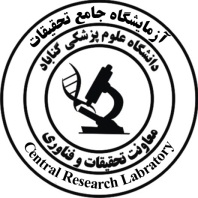 دانشگاه علوم پزشکی و خدمات بهداشتی درمانی گنابادمعاونت تحقیقات و فناوریآزمایشگاه جامع تحقیقات " فرم درخواست خدمات تخصصی"                                                                                                                           تاریخ:...........این قسمت توسط متقاضی پر شود:به منظور دریافت خدمات دستگاهی لطفا فرم تکمیل شده به همراه فیش واریزی به مسئول آزمایشگاه تحویل داده شود. نام حساب : تمرکز درآمدهای اختصاصی دانشگاه علوم پزشکی گناباد                                           شماره حساب  : 4001081703040742   شناسه: 344081760124108008530000000500                                                                                                                              شماره شبا : IR640100004001081703040742آدرس: آدرس: خراسان رضوی - گناباد - حاشیه جاده آسیایی - معاونت آموزشی و پژوهشی دانشگاه علوم پزشکی گناباد تلفن تماس: ۰۵۱۵۷۲۲۳۰۲۸ و ۰۵۱۵۷۲۲۵۰۲۷
فکس: ۰۵۱۵۷۲۲۳۸۱۴
پست الکترونیک: Research@gmu.ac.ir